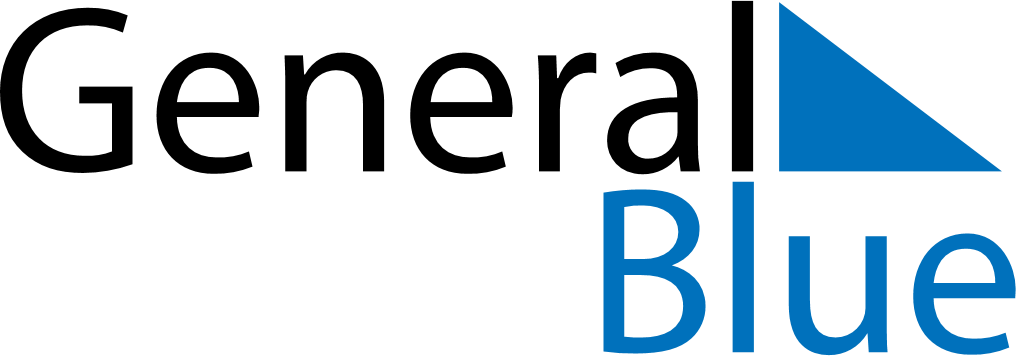 July 2025July 2025July 2025July 2025VenezuelaVenezuelaVenezuelaMondayTuesdayWednesdayThursdayFridaySaturdaySaturdaySunday1234556Independence DayIndependence Day789101112121314151617181919202122232425262627Birthday of Simón Bolívar28293031